(WW03)  –  [AR]  –  „W-Wörter“ (WW04)  –  [AR]  –  „W-Wörter“ Fragewörter  –  Teil 2,  Übungenكلمات الاستفهام - الجزء الثاني، التمارينAnleitung  /  دليل Formuliere die Frage und die Antwort in ganzen Sätzen.صياغة السؤال والجواب في جمل كاملة.Übung  / التمرين   1  Der Schüler geht um acht Uhrin die Schule in Innsbruck.يذهب الطالب إلى المدرسة في إنسبروك في الساعة الثامنة صباحاً.1.1  Frage nach der Person (Subjekt)سؤال عن الشخص (الموضوع)1.2  Frage nach der Tätigkeit (Verb)مسألة النشاط (الفعل)1.3  Frage nach der Zeitسؤال حول الوقت1.4  Frage nach dem Weg, dem Zielسؤال حول الطريقة، والهدف1.5  Frage nach dem Ortسؤال حول المكانÜbung  / التمرين   2 Über hundert Kinder kommen jeden Tagaus der Stadt in die Schule.يأتي أكثر من مائة طفل إلى المدرسة من المدينة كل يوم.2.1  Frage nach dem Subjektسؤال عن الشخص (الموضوع)2.2  Frage nach der Menge der Kinderسؤال عن عدد الأطفال2.3  Frage nach dem Verbمسألة النشاط (الفعل)2.4  Frage nach der Zeitسؤال حول الوقت2.5  Frage nach der Herkunft der Kinderسؤال عن أصل الأطفال2.6  Frage nach dem Ziel der Kinderسؤال عن هدف الأطفالÜbung  / التمرين   3 Die Schüler besuchen von Septemberbis Juli für zehn Monate die Schule.يذهب الطلاب إلى المدرسة لمدة عشرة أشهر من سبتمبر إلى يوليو.3.1  Frage nach dem Subjektسؤال عن الشخص (الموضوع)3.2  Frage nach dem Verbمسألة النشاط (الفعل)3.3  Frage nach dem Beginnسؤال حول البداية3.4  Frage nach dem Endeسؤال حول النهاية3.5  Frage nach der Dauerسؤال حول المدةFrage nach allen Teilen der folgenden Sätze …سؤال حول جميع الأجزاء الجمل التالية ...Übung  / التمرين   4 Der öffentliche Bus fährt alle halben Stunden von Innsbruck nach Sistrans und kostet € 3,60.تعمل الحافلة العامة كل نصف ساعة من إنسبروك إلى سيسترانس وتبلغ تكلفتها 3.60 يورو.Übung  / التمرين   5 Heute kauft die Frau ein Kilo Äpfel und billige Tomaten.اليوم تشتري المرأة كيلو من التفاح والطماطم الرخيصة.Übung  / التمرين   6 Im nahen Einkaufszentrum eröffnet in der nächsten Woche ein großer Fachmarkt.سيتم افتتاح متجر متخصص كبير في مركز التسوق القريب الأسبوع المقبل.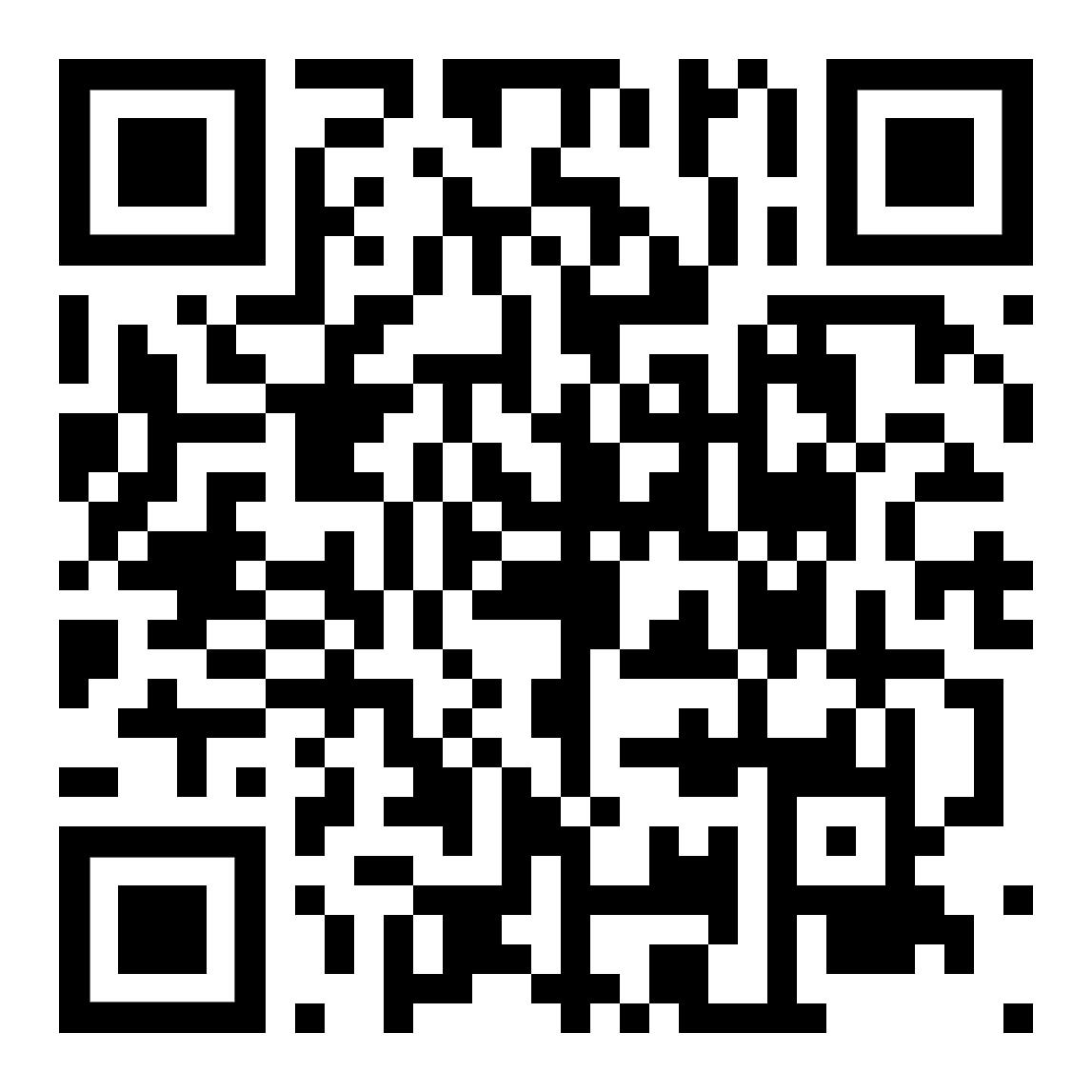 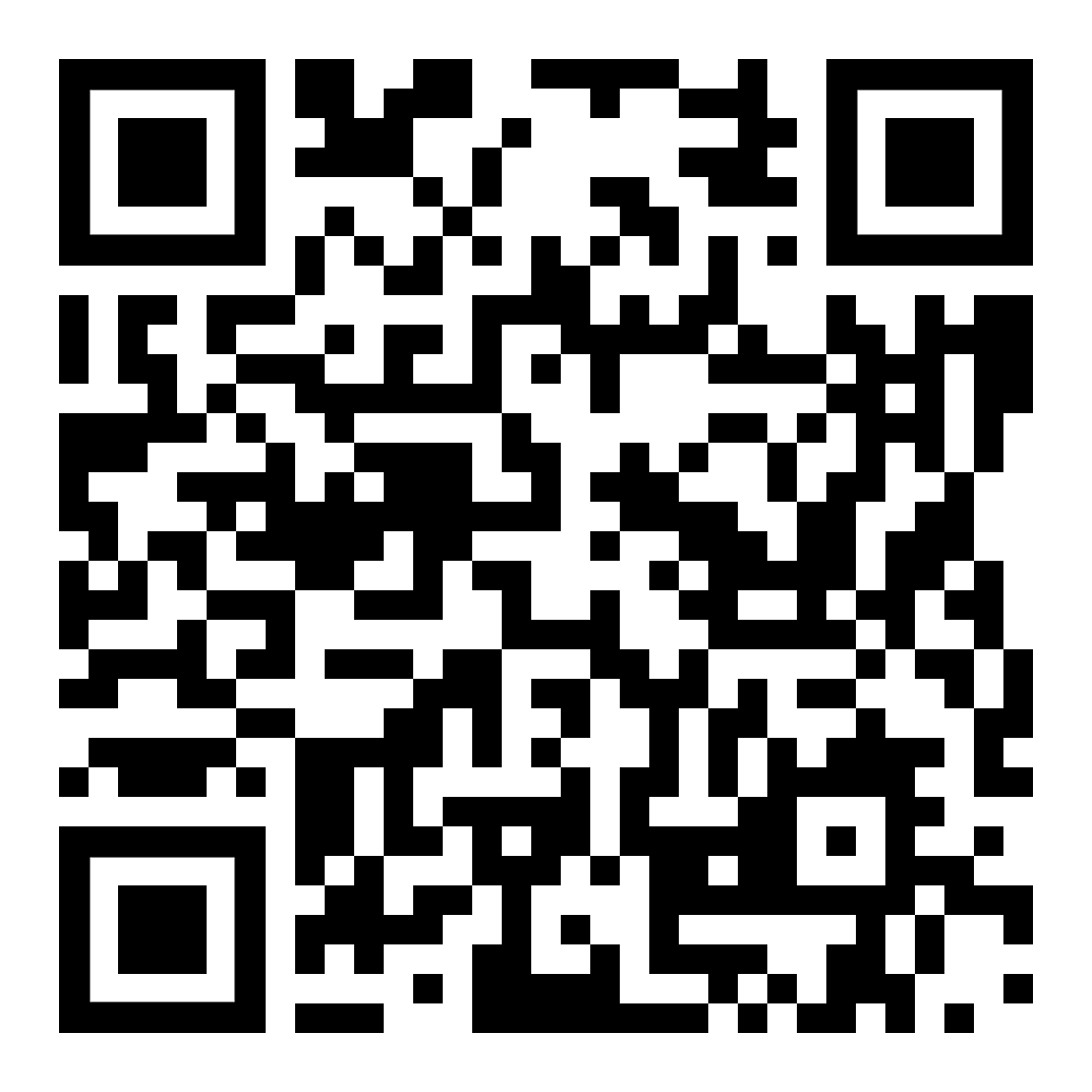 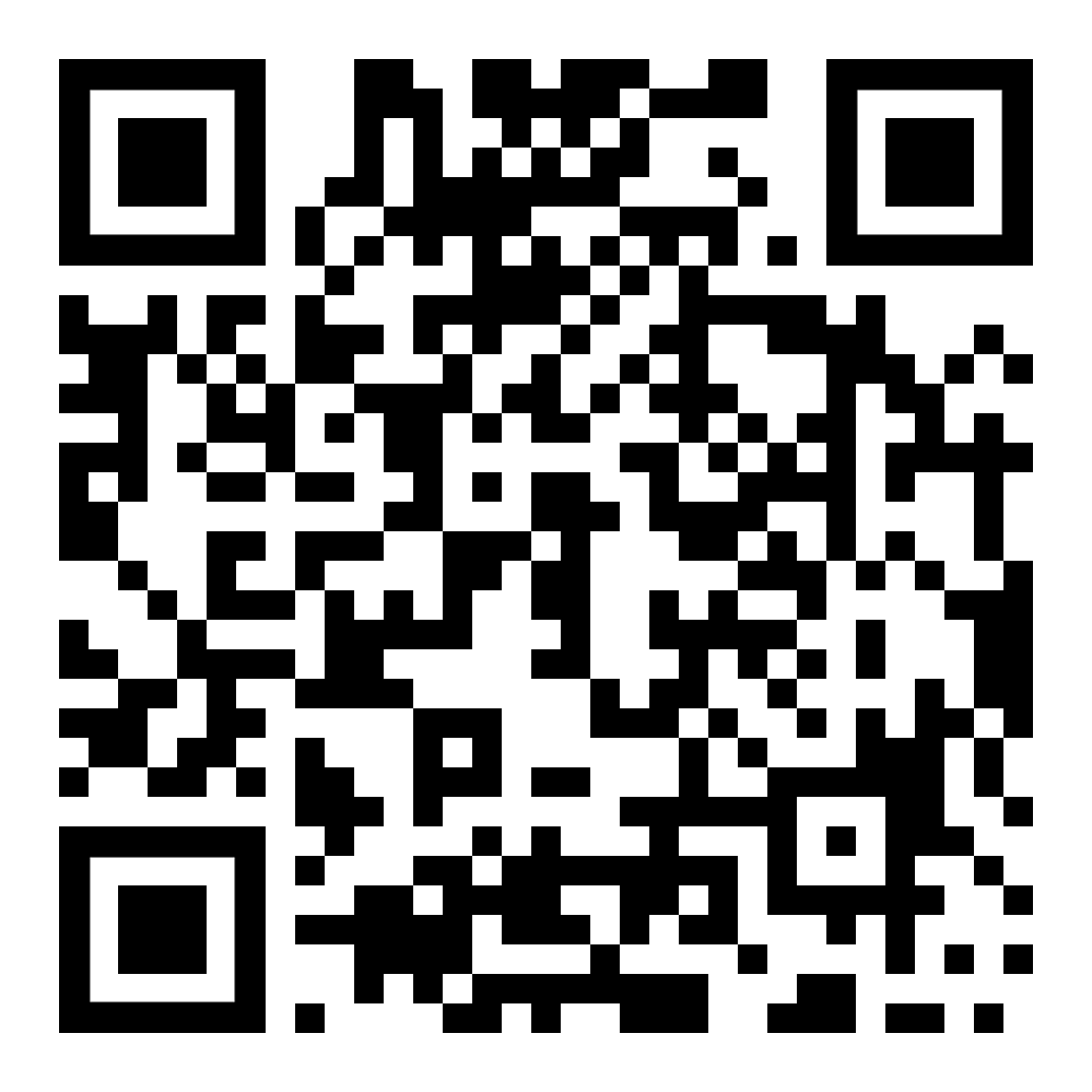 Höre dir die Sätze an (MP3)استمع الى النصdiese Seite  /  این صفحهzur Kapitelseite Sprache …به صفحه فصل داستان های کوتاهFragewörter, Übungen, Lösungenأسئلة الكلمات، تمارين، حلول Lösung  /  الحل 1  diese Lösung anhören /  استمع لهذا الحل 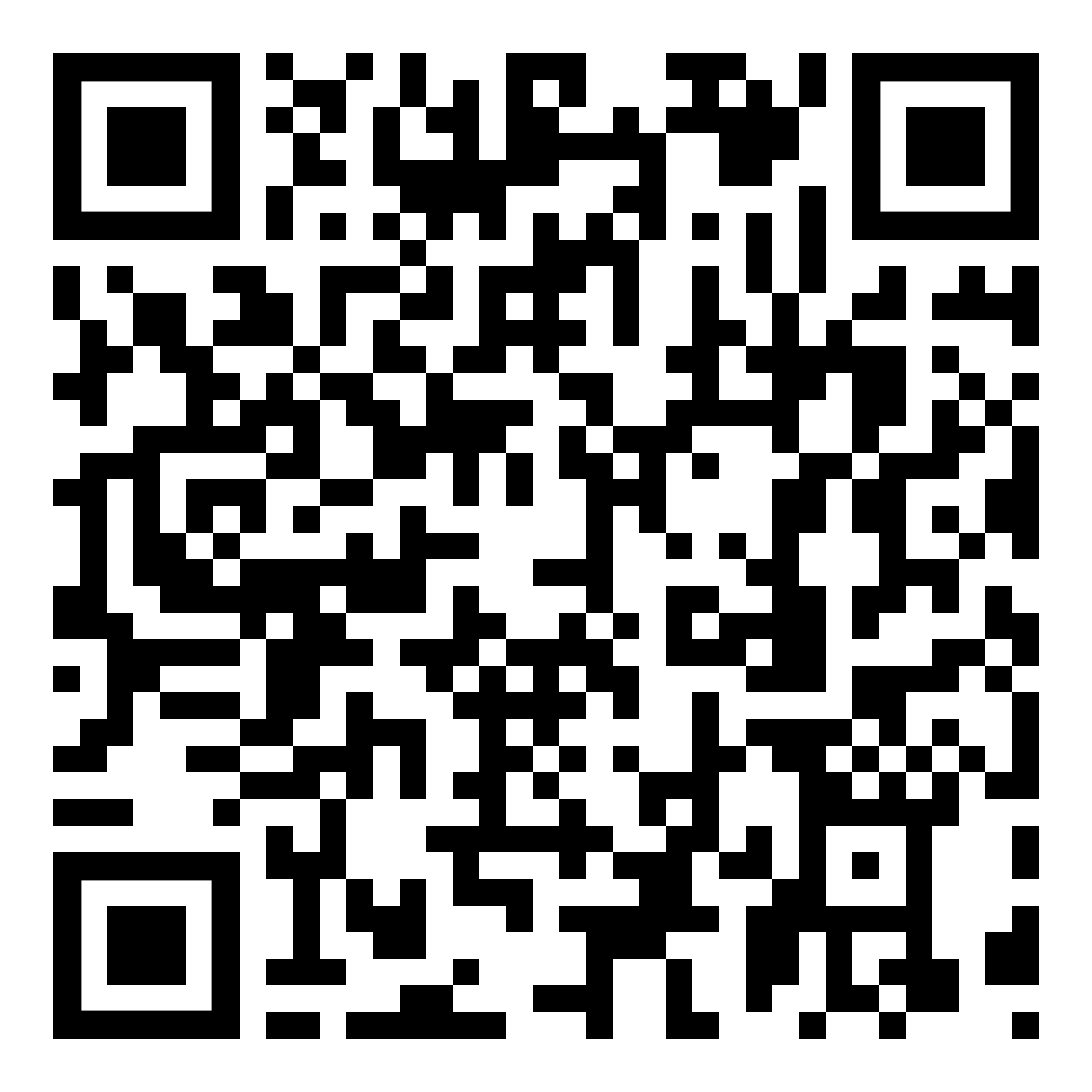 Der SchülerWer geht?Der Schüler geht.gehtWas macht der Schüler?Er geht.um acht UhrWann geht er?Er geht um acht.in die SchuleWohin geht er?Er geht in die Schule.in InnsbruckWo ist die Schule?Die Schule ist in Innsbruck.Lösung 2  /  الحل 2diese Lösung anhören /  استمع لهذا الحل 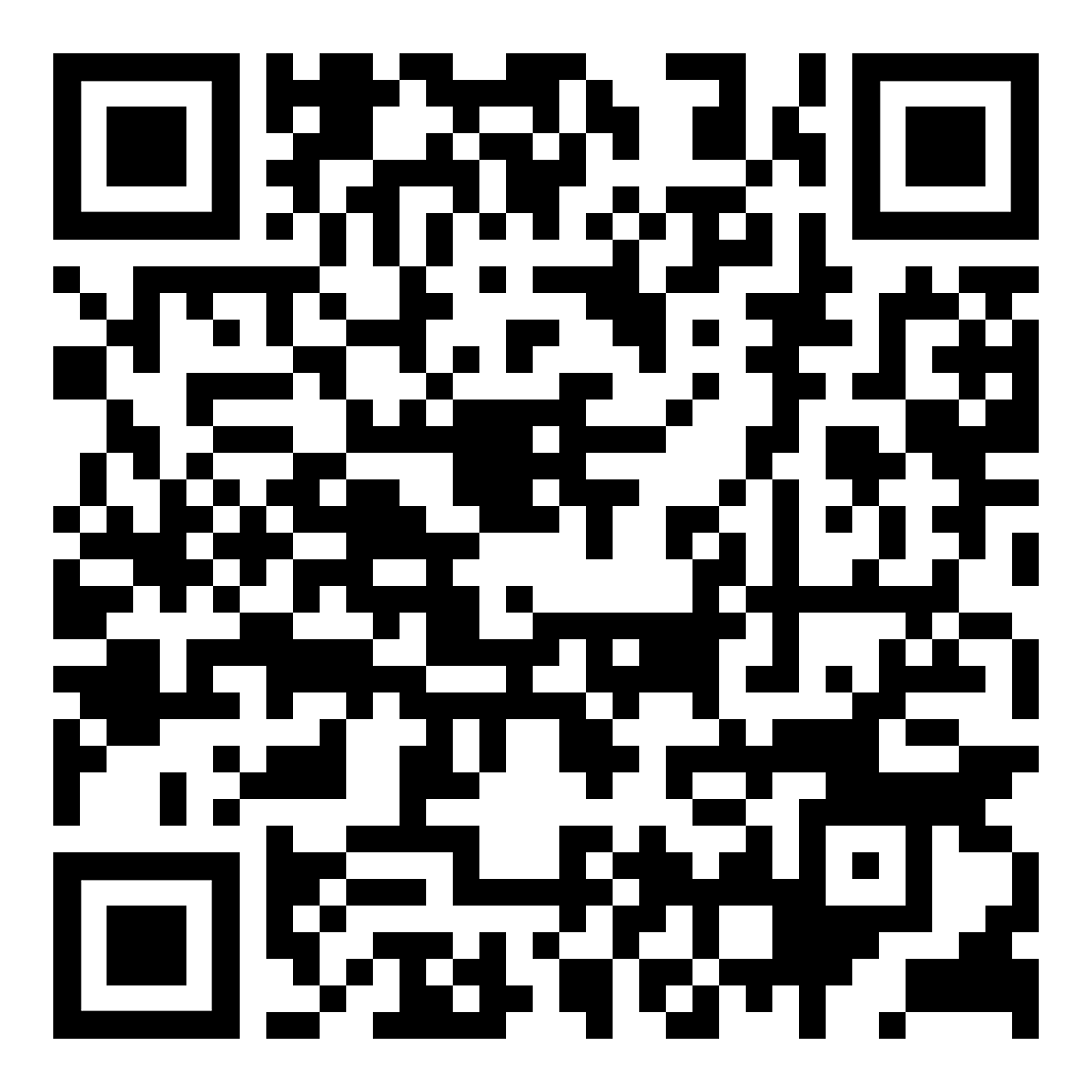 Über hundert KinderWer kommt?Die Kinder kommen.Über hundert Wie viele Kinder kommen?Über Hundert Kinder kommen.kommenWas machen die Kinder?Sie kommen in die Schule.jeden TagWann kommen sie?Sie kommen jeden Tag.aus der StadtWoher kommen sie?Sie kommen aus der Stadt.in die SchuleWohin kommen sie?Sie kommen in die Schule.Lösung 3  /  الحل 3diese Lösung anhören /  استمع لهذا الحل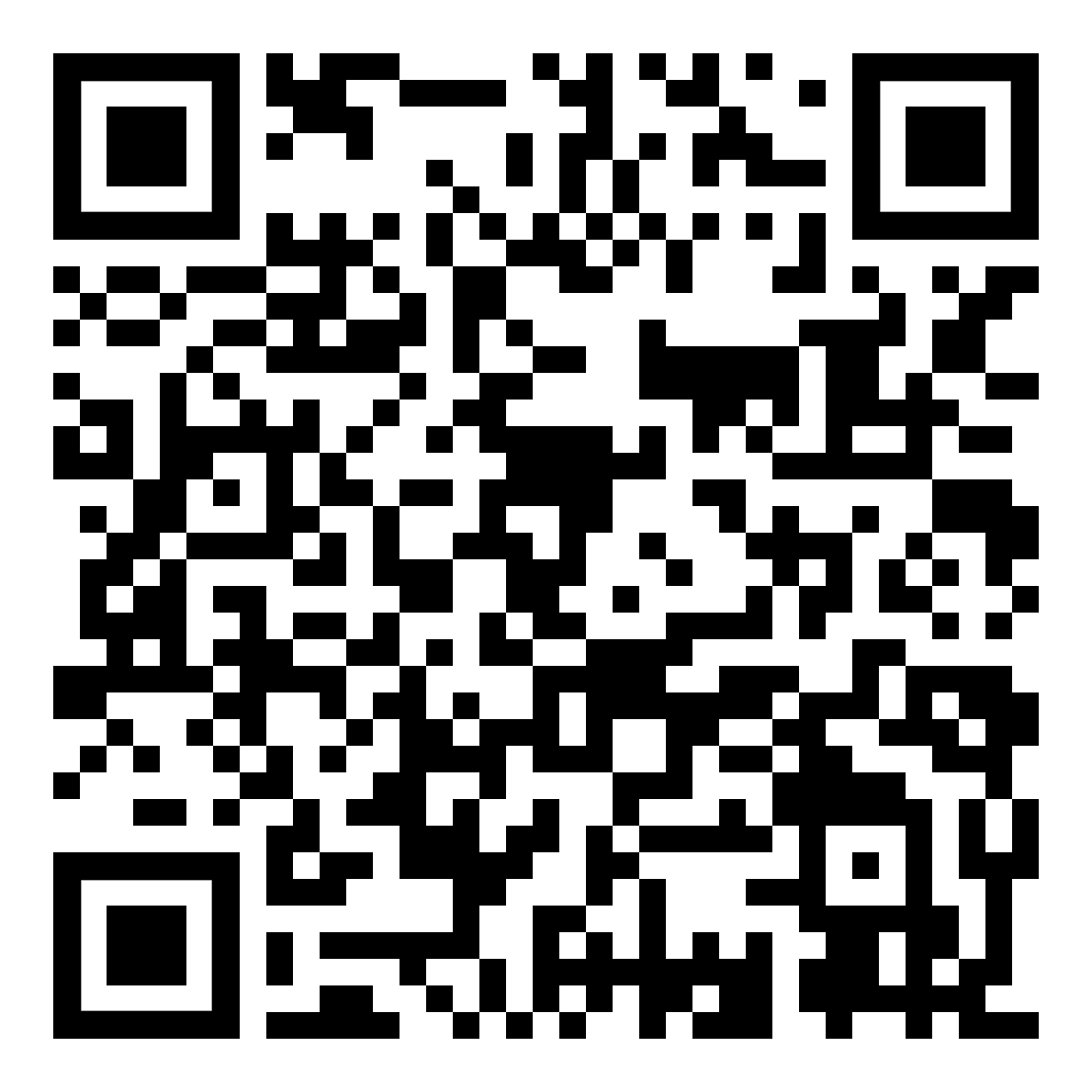 Die SchülerWer besucht?Die Schüler besuchen.besuchenWas machen sie?Sie besuchen.von SeptemberAb wann besuchen sie?Ab September besuchen sie.bis JuliBis wann besuchen sie?Bis Juli besuchen sie.für zehn MonateWie lange besuchen sie?Sie besuchen zehn Monate lang.die SchuleWas besuchen sie?Sie besuchen die Schule.Lösung 4  /  الحل 4diese Lösung anhören /  استمع لهذا الحل  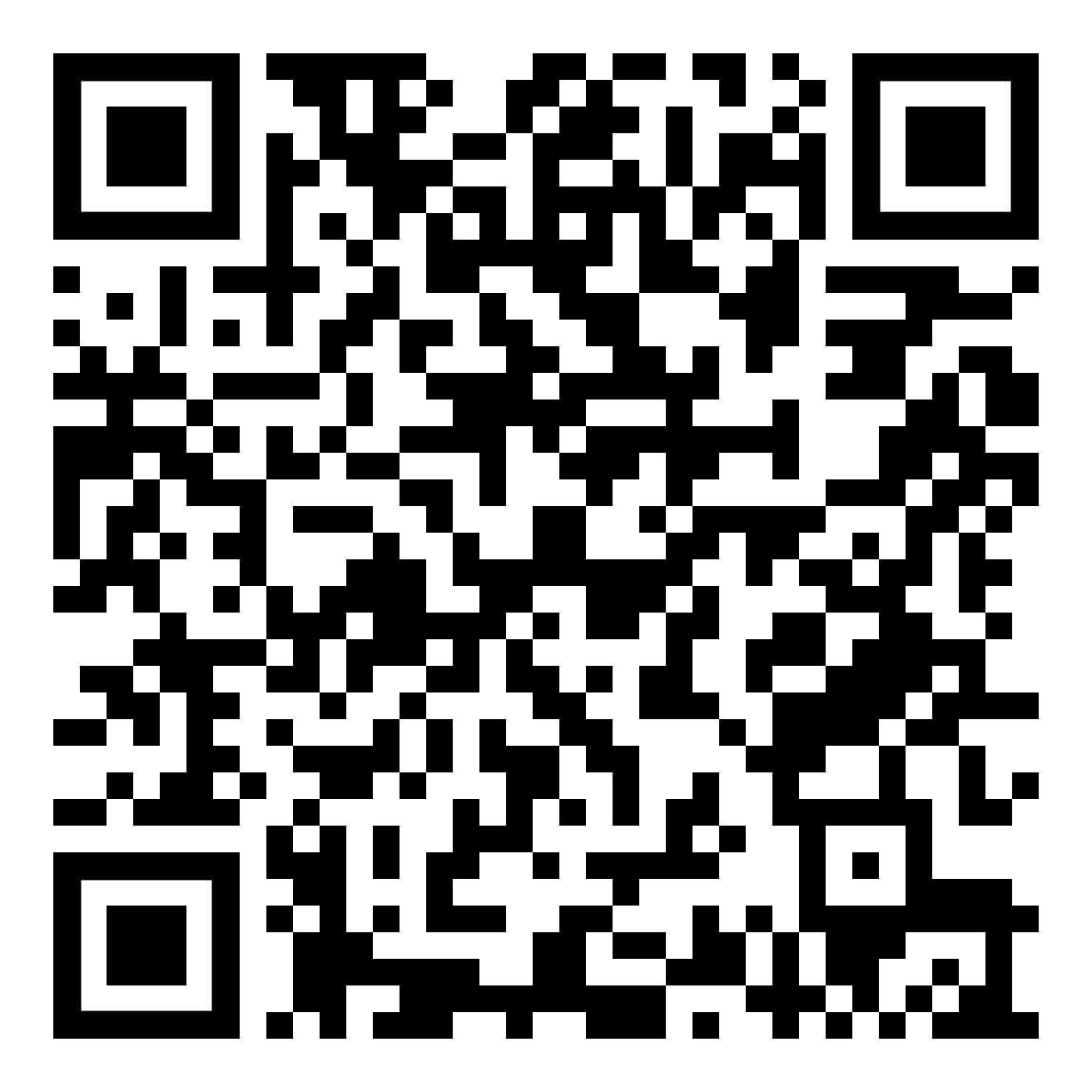 Der öffentliche BusWer fährt?Der Bus fährt.öffentlichWas für ein Bus?Der öffentliche Bus.fährtWas geschieht?Der Bus fährt.alle halben StundenWie oft fährt er?Er fährt alle halben Stunden.von InnsbruckVon wo fährt er (weg)?Er fährt von Innsbruck (weg).nach SistransWohin fährt er?Er fährt nach Sistrans.und kostet 3,60.Wie viel kostet er?Er kostet 3,60.Lösung 5  /  الحل 5diese Lösung anhören /  استمع لهذا الحل  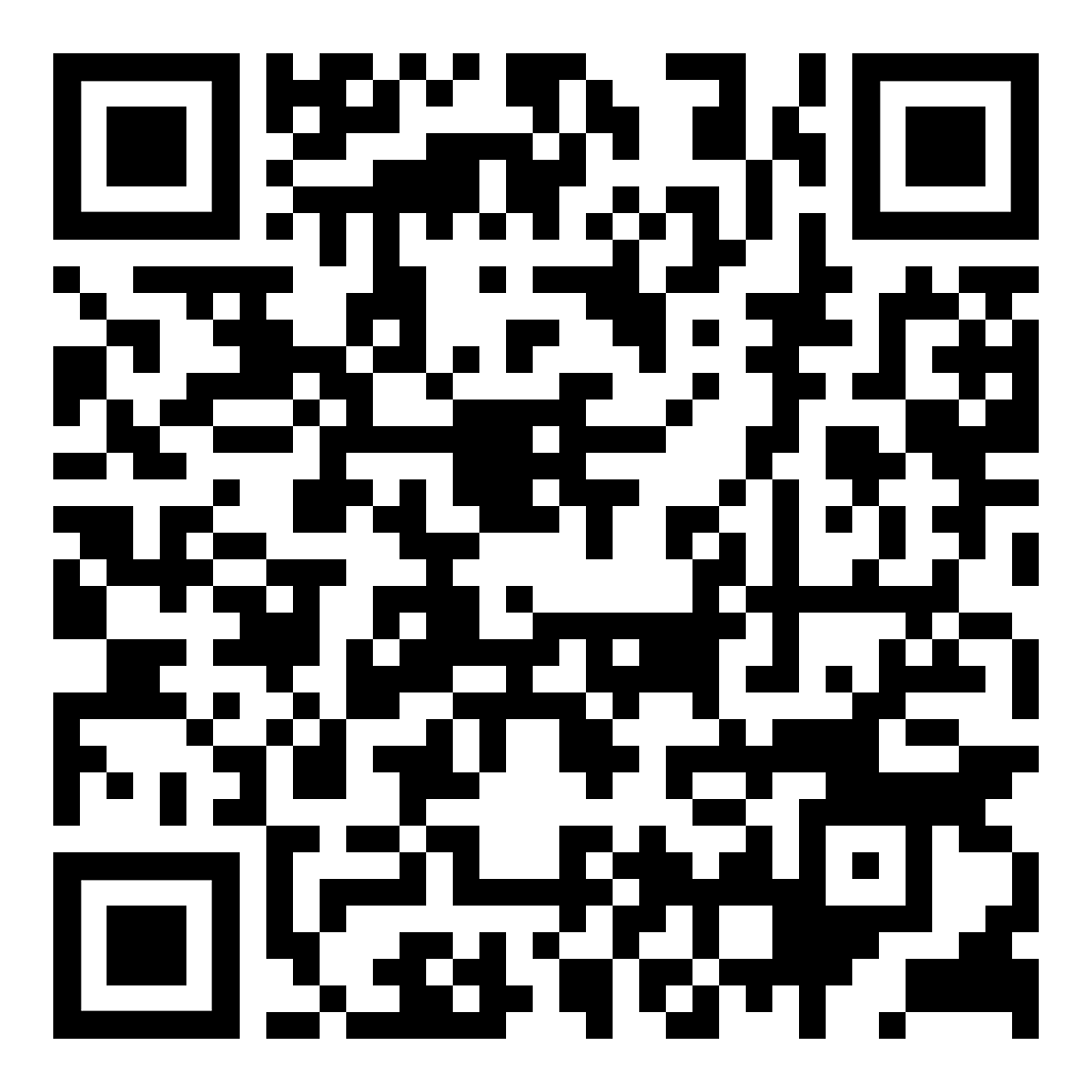 HeuteWann kauft die Frau?Heute kauft sie.kauftWas macht sie?Sie kauft (ein)die FrauWer kauft ein?Die Frau kauft ein.ein Kilo ÄpfelWas kauft sie?Sie kauft Äpfel.ein KiloWie viele Äpfel kauft sie?Ein Kilo kauft sie.und billige TomatenWas kauft sie (noch)?Tomaten kauft sie (noch).billigeWelche Tomaten kauft sie?Sie kauft billige Tomaten .Lösung 6  /  الحل 6diese Lösung anhören /  استمع لهذا الحل  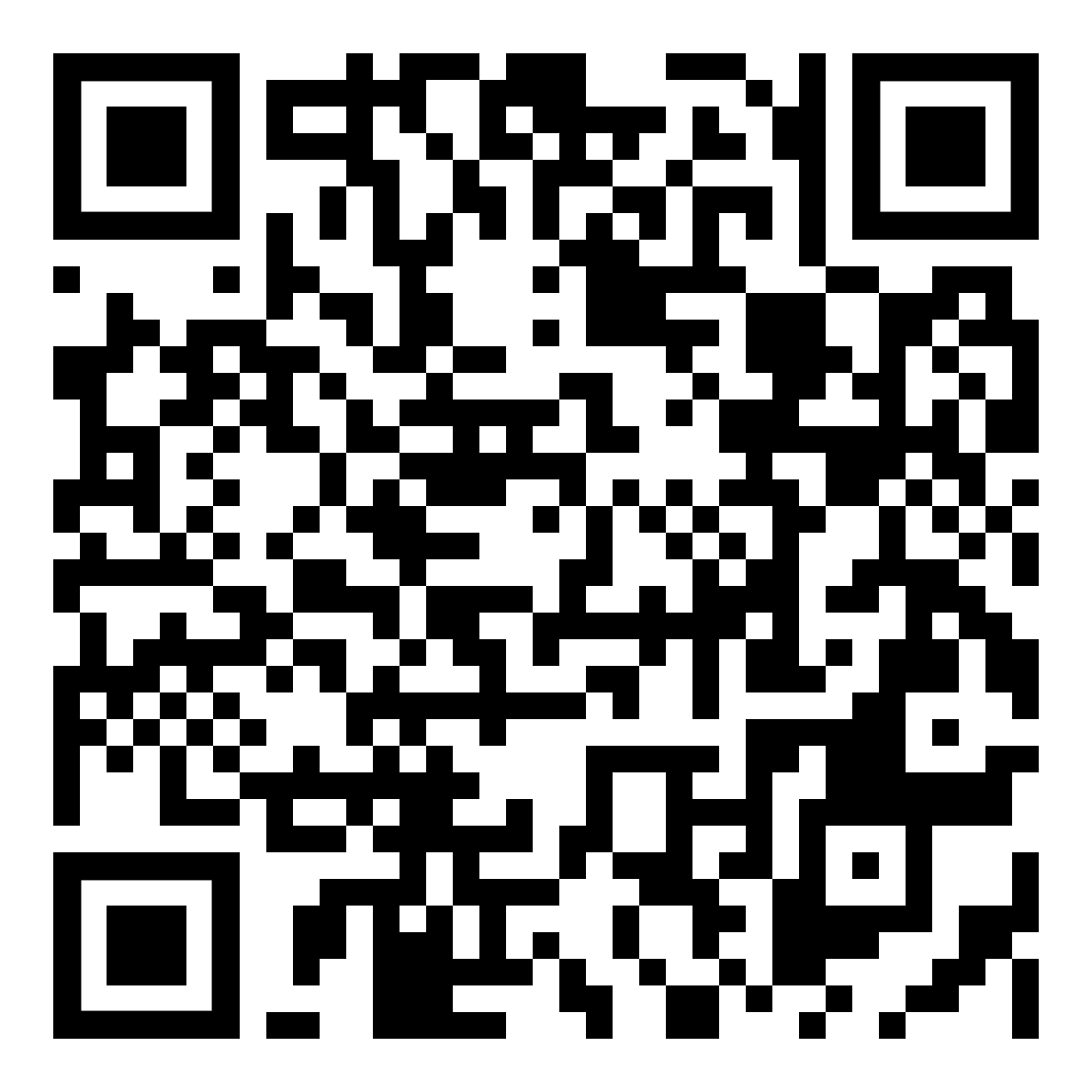 Im nahen EinkaufszentrumWo gibt es einen neuen Fachmarkt?Im Einkaufszentrum.naheIn welchem Einkaufszentrum?Im nahen Zentrum.eröffnetWas geschieht?Ein Fachmarkt eröffnet.in der nächsten WocheWann eröffnet der Markt?In der nächsten Wocheein großer FachmarktWas eröffnet dort?Ein großer Fachmarkt.großer Was für ein Markt?Ein großer Markt.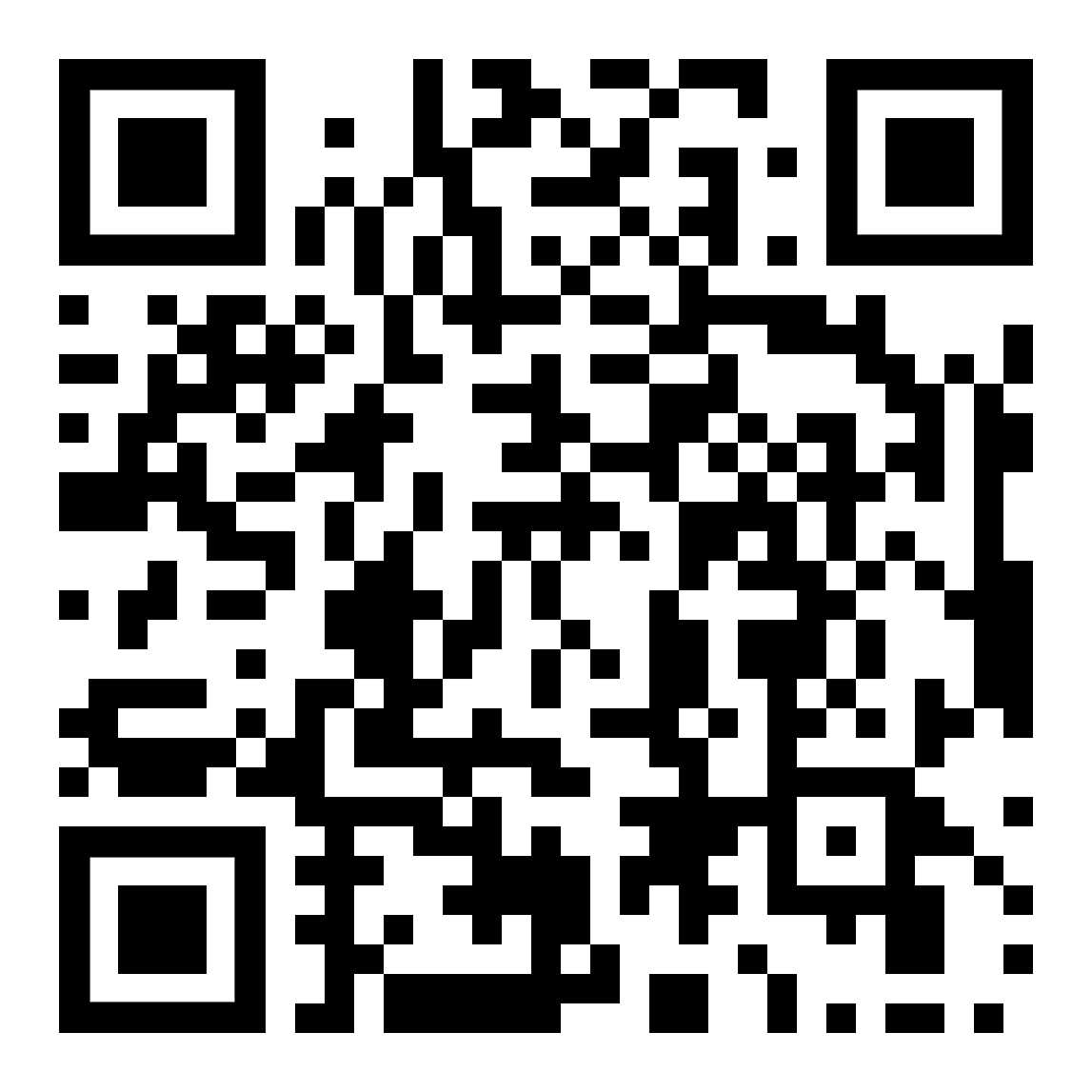 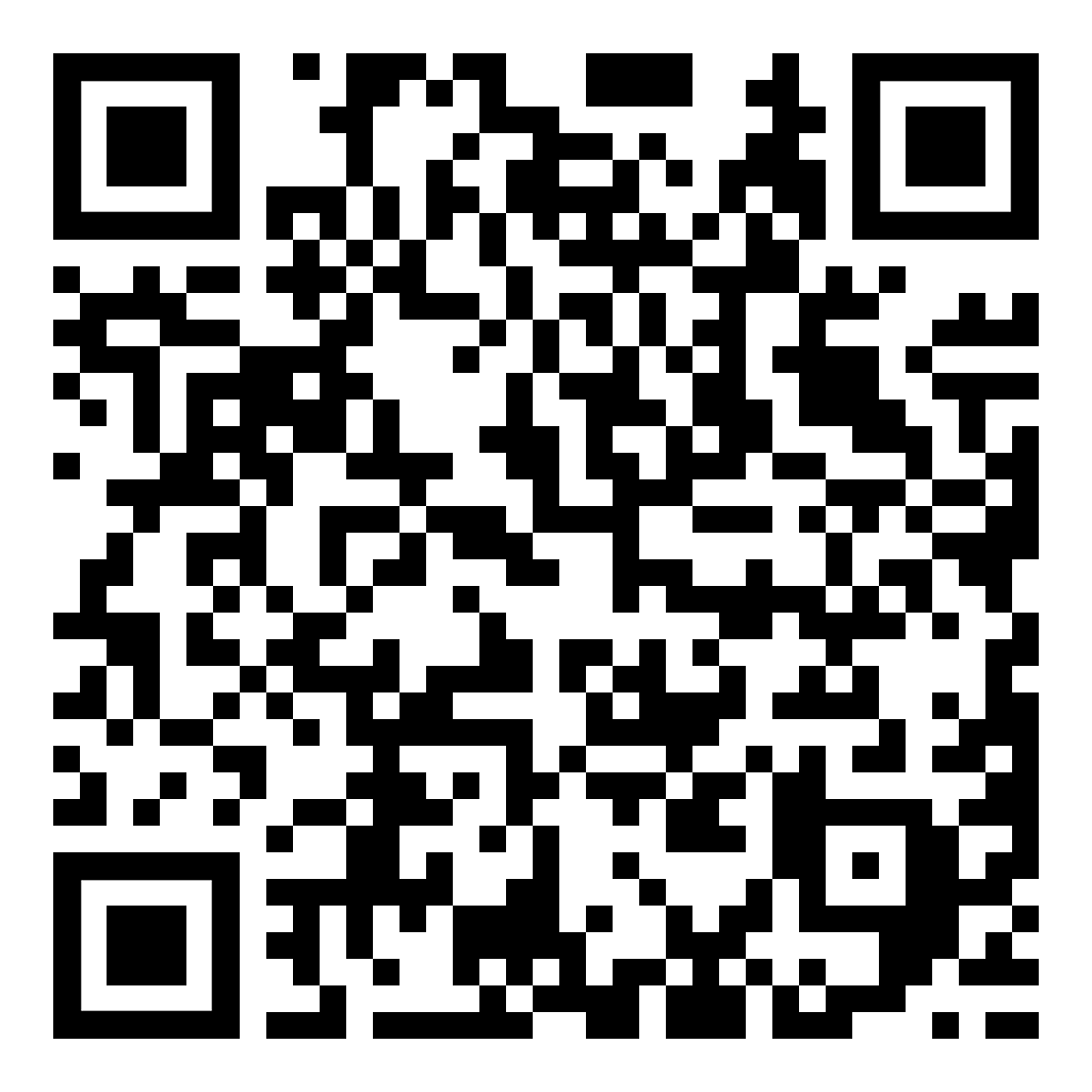 Fragewörter Übersichtنظرة عامة على كلمات السؤالdiese Seite  /  این صفحهzur Kapitelseite Sprache …به صفحه فصل داستان های کوتاه